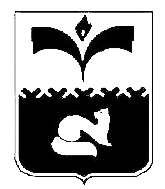 ДУМА ГОРОДА ПОКАЧИХанты-Мансийский автономный округ – ЮграРЕШЕНИЕот   26.02.2015       							        №  2	Рассмотрев проект решения Думы города Покачи «О внесении изменений в Программу комплексного развития систем коммунальной инфраструктуры города Покачи на 2011-2015 годы», утвержденную решением Думы города Покачи от 15.06.2011 №45 (в редакции решения Думы города Покачи от 22.02.2013 №6)»,  в соответствии с пунктом 6.1 части 1 статьи 17 Федерального закона от 06.10.2003 №131-ФЗ «Об общих принципах организации местного самоуправления в Российской Федерации» и  пунктом 29  части 1.1 статьи 19 Устава города Покачи, на основании решения Думы города Покачи от 29.11.2013 №135 «О бюджете города Покачи на 2014 год  и  плановый период 2015 и 2016 годов» (с изменениями на 26.12.2014), на основании уведомления от 29.12.2014 №200-43 ЛБО/201,  Дума городаРЕШИЛА:	1. Внести в Программу комплексного развития систем коммунальной инфраструктуры города Покачи на 2011-2015 годы, утвержденную решением Думы города Покачи от 15.06.2011 №45, в редакции решения Думы города Покачи от 22.02.2013 №6 (газета «Покачевский вестник» от 01.03.2013 №9), с изменениями внесенными решениями Думы города Покачи  от 21.12.2011 №106, от 15.06.2012 №68, от 19.11.2012 №118, от 22.02.2013 №6, от 05.06.2013 №65, от 11.10.2013 №107, от 21.02.2014 №7, от 30.04.2014 №35, от 26.09.2014 №78, от 21.11.2014 №104, от 18.12.2014 (газета «Покачевский вестник» от 30.12.2011 №51-1, от 22.06.2012 №25, от 11.01.2013 №2, от 01.03.2013 №9, от 14.06.2013 №24, от 18.10.2013 №42, от 28.02.2014 №9, от 08.05.2014 №19, от 03.10.2014 №40, от 28.11.2014 №48, от 26.12.2014 №52)  следующие изменения: 1) в Паспорте Программы строку «Объемы и источники финансирования Программы» изложить в новой редакции:2) приложение к программе комплексного развития систем коммунальной инфраструктуры города Покачи на 2011-2015 годы «Перечень мероприятий к программе комплексного развития систем коммунальной инфраструктуры города Покачи на 2011-2015 годы» изложить в новой редакции согласно приложению к настоящему решению.2. Настоящее решение вступает в силу после его официального опубликования.3.  Опубликовать настоящее решение в  газете «Покачевcкий вестник».4. Контроль за выполнением решения возложить на постоянную  комиссию Думы города по бюджету, налогам и финансовым вопросам  (председатель Л.Н. Мананкова).О внесении изменений в  Программу комплексного развития систем коммунальной инфраструктуры  города Покачи на 2011- 2015 годы, утвержденную решением Думы города Покачи от 15.06.2011 №45 (в редакции решения Думы города Покачи от 22.02.2013 №6)Объемы  и источники финансированияПрограммы2011-2015 годы – 316 904 668,44 руб., в том числе:2011-2015 годы – 316 904 668,44 руб., в том числе:2011-2015 годы – 316 904 668,44 руб., в том числе:2011-2015 годы – 316 904 668,44 руб., в том числе:2011-2015 годы – 316 904 668,44 руб., в том числе:Объемы  и источники финансированияПрограммыпериодСредства автономного округаСредства местного бюджетаПрочие источники (привлеченные внебюджетные средства, в том числе средства предприятий, инвестиционная составляющая тарифа на предоставление коммунальных услуг, средства инвесторов)Итого по годам:Объемы  и источники финансированияПрограммы2011год405 000,028 421 539,833 752 000,032 578 539,83Объемы  и источники финансированияПрограммы2012год7 182 949,9625 036 446,9383 520 975, 98115 740 372,87Объемы  и источники финансированияПрограммы2013год6 774 316,945 325 101,5485 534 397,0097 633 815,48Объемы  и источники финансированияПрограммы2014год2 366 113,5813 731 645,4120 000 000,0036 097 758,99Объемы  и источники финансированияПрограммы2015год1 572 000,0029 986 181,273 296 000,0034 854 181,27Объемы  и источники финансированияПрограммыИтого:18 300 380,48102 500 914,98196 103 372,98316 904 668,44Глава города Покачи Р.З. Халиуллин ____________________Председатель Думы города ПокачиН.В. Борисова ________________________________